5.Гарантийные обязательства.АО Торговый дом «Терморос» предоставляет следующие гарантийные сроки на компоненты конвектора:Теплообменник Low-H2O ……………………………..…30 лет;Электрические части……………………………………..2 года;Другие комплектующие………………………………….10 лет;В течение гарантийного срока представляющая производителя торговая организация (АО Торговый дом «Терморос») обязуется ремонтировать и обменивать вышедший из строя или дефектный прибор в течение гарантийного срока со дня продажи его торгующей организацией за исключением дефектов, возникших по вине потребителя, и при нарушении правил установки и эксплуатации. При выходе прибора из строя покупатель, не осуществляя его самостоятельного демонтажа, обязан в течение 3-х рабочих дней после обнаружения дефекта поставить в известность сервисную службу компании и согласовать с ней свои действия (демонтаж прибора и т.п.).Для предоставления гарантийных условий обязательно наличие паспорта, гарантийного талона с указанием даты продажи, подписи и штампа торгующей организации, а также накладной или товарного чека.На комплектующие и составные части изделия, замененные продавцом (уполномоченным сервисным центром) при его ремонте, устанавливается гарантийный срок равный оставшейся части гарантийного срока на данное изделие. При этом на само изделие продолжается прежний гарантийный срок.Гарантийный талон к накладной № ______ от «____» ____________    ________ г.В накладной приборы Jaga определяются согласно уникальному коду (п. 3.3. Паспорта)Приборы устанавливаются по адресу: _________________________________________________________________________________________________________По всем вопросам, связанным с установкой или эксплуатацией прибора можно проконсультироваться с сервисной службой компании по тел. (495) 785-55-00Дата продажиПродавецШтамп магазинаС паспортом и гарантийными обязательствами ознакомлен ___________________(495) 785-55-00ПАСПОРТМедно-алюминиевый прибор отопленияMICRO CANALПроизводитель Jaga, Бельгия(Юр. адрес: Jaga N.V. Verbindingslaan z/n, B-3590 Diepenbeek)Представитель производителя АО Торговый дом «Терморос»(Юр. адрес: . Москва, ул. Архитектора Власова, д.55)1.НазначениеMicro Canal JAGA – это отопление с помощью компактного прибора, встроенного в пол помещения. Прибор имеет уникальные для своего типа размеры, ширина 13 см., глубина, регулируемая от 6 до 8 см. Используется принцип принудительной конвекции для повышения теплоотдачи отопительного прибора. Снабжен высокотехнологичным теплообменником Low-H2O и тангенциальным малошумным вентилятором. Эффективен для помещений с большой площадью остекления и холодными стенами. Благодаря малому количеству теплоносителя и динамическому эффекту увеличения тепловой мощности с помощью вентилятора достигается быстрый прогрев помещения. Возможно изготовление 5-ти размеров, решетка из нержавеющей стали 32-х цветов. Подходит для использования в системах центрального отопления.2.КомлектацияТеплообменник………..…………………………………………………………1 шт.Решетка из нержавеющей стали…………………….…………….…………….1 шт.Тангенциальный вентилятор………......……………………….……..…1 комплект.Внутренний короб с регуляторами  высоты……………………………………1 шт.Наружный короб………………………………………………...……………….1 шт.2 гибких шланга……..……………………………………….……….......1 комплект.Торцевые части…………………………………………………….……………..2 шт.Стандартный регулятор высоты (6 - 8 см)……………………………………....2 шт.Инструкция по монтажу…………………………………………………………1 шт.Паспорт…………………………..………….………………………….…......…1 шт.3.Технические данныеПрибор состоит из теплообменника, вентилятора, решетки, наружного желоба, устанавливаемого на «черновой пол», внутреннего желоба с регуляторами высоты и креплениями для установочных элементов. Теплообменник представляет собой круглую бесшовную трубу из чистой меди оребренную пластинами из чистого алюминия и снабженную латунным узлом подключения к отопительной системе. Пластины оребрения имеют толщину 0,2 мм и вертикальную синусоидальную профилировку. Расстояние между пластинами составляет 2 мм. Корпус изготовлен из стали покрытой угольно серым эпоксидно-полиэстеровым лаком, устойчивым к царапинам, RAL 7024, со степенью блеска 10%. В корпусе предусмотрены отверстия для гидравлического и электрического подключения. Решетка из нержавеющей стали, может быть окрашена в 32 цвета. 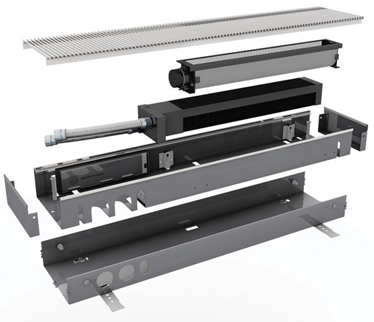 Производство фирмы Jaga имеет европейский сертификат ISO-9001:2008. Приборы Jaga с принудительной конвекцией соответствуют требованиям Технического Регламента Таможенного Союза.Код модели: MIRF. _____  ____  _____ /_________                                         высота  длина   ширина   код решетки Основные технические характеристики:Выходная мощность согласно стандарту EN442 при температуре в помещении 20°CРабочее давление……………………………..……12 атмИспытательное давление…………………………..18 атмМаксимальная температура теплоносителя………110°СНапряжение питания вентилятора……………..........12 В4.Монтаж и эксплуатация прибораПодключение Micro Canal к магистрали всегда слева. Монтаж и эксплуатация должна производится специализированной монтажной организацией, имеющей допуск к данному виду деятельности, согласно требованиям СП 73.13330.2012 «Внутренние санитарно-технические системы зданий», СП 40-108-2004 «Проектирование и монтаж внутренних систем водоснабжения и отопления зданий из медных труб» и инструкциям по монтажу, поставляемым заводом-изготовителем. По окончании монтажа должны быть проведены испытания смонтированного оборудования с составлением акта.При установке у окна большая теплоотдача прибора получается при расположении вентилятора со стороны помещения, а для большей эффективности устранения конденсата на окне вентилятор располагается со стороны окна.В отопительной системе должен применяться теплоноситель, отвечающий требованиям СП 40-108-2004 «Проектирование и монтаж внутренних систем водоснабжения и отопления зданий из медных труб». Во избежание коррозии, рекомендуется поддерживать значение рН = 6,5-9,0, соотношение НСО3/SО4 >1, содержание хлора - не более 30 мг/л, содержание твёрдых веществ <7 мг/л. Во избежание истирания медных труб не допускается наличие в воде примесей, оказывающих абразивное воздействие на трубы (песка и т. п.).В связи с часто происходящим завоздушиванием отопительных систем следует регулярно проверять наличие воздуха в приборе с помощью воздухоотводного клапана, и выпускать воздух, открывая клапан до истечения из него теплоносителя сплошной струйкой.Не рекомендуется опорожнять систему отопления более чем на 15 дней в году.Отопительный прибор до монтажа должен храниться в упакованном виде в закрытом помещении и быть защищен от воздействия влаги и химических веществ, вызывающих коррозию.Приборы Jaga могут применяться в системах отопления, заполненных антифризом. Антифриз должен строго соответствовать требованиям соответствующих технических условий.При установке отопительного прибора во влажном помещении, наличие паров агрессивных веществ, таких как пары хлора, морской воды и прочих, может стать причиной преждевременного выхода отопительного прибора из строя.Наличие сульфита натрия в теплоносителе системы отопления может стать причиной развития коррозии медных труб теплообменника.Не допускается эксплуатация конвектора в условиях, приводящих к замерзанию в нем теплоносителя (например, при отключении циркуляции теплоносителя через конвектор и отрицательной температуре окружающего конвектор воздуха), что может привести к разрыву труб.Для подключения к системам отопления и охлаждения можно использовать программируемый термостат Jaga код 79900.073 совместно с комнатным контроллером Jaga, код 79900.035, либо термостат нагрева/охлаждения Siemens RDG160 (код 8751.050006) или RDG160Т (код 8751.050009). Для питания вентилятора может использоваться блок питания стабилизированного постоянного тока ~220В/=24 Jaga код 79900.50-52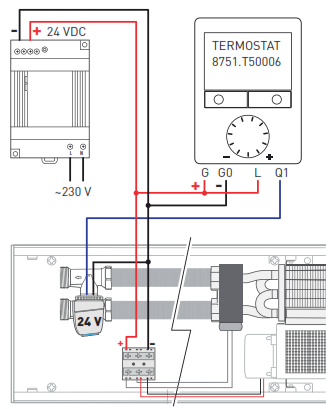 Тип 60Тип 95Тип 130Тип 165Тип 200Кол-во вентиляторв11122Длина, см.6095130165200Ширина, см.1414141414Минимальная высота, см.66666Регулировка высоты, см.6 > 86 > 86 > 86 > 86 > 8Теплоотдача, 75/65/20 Вт.390780117015601950Уровень шума дБ182122,82425Расход воздуха, м3/ч29,358,888,0117,0146,5Потребляемая мощность, Вт1,61,92,23,13,5Артикул79900.05079900.05179900.05279900.053Мощность, Вт3660100,8240